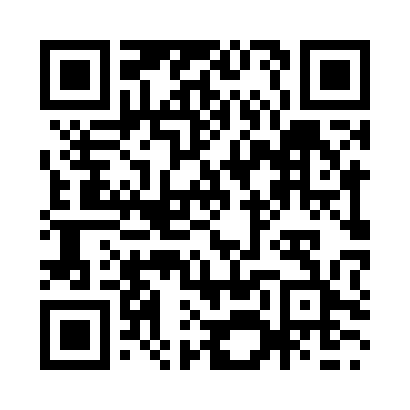 Prayer times for Shymkent, KazakhstanWed 1 May 2024 - Fri 31 May 2024High Latitude Method: Angle Based RulePrayer Calculation Method: Muslim World LeagueAsar Calculation Method: ShafiPrayer times provided by https://www.salahtimes.comDateDayFajrSunriseDhuhrAsrMaghribIsha1Wed3:275:1712:194:127:219:042Thu3:265:1512:194:127:229:053Fri3:245:1412:194:137:249:074Sat3:225:1312:184:137:259:095Sun3:205:1212:184:137:269:106Mon3:185:1012:184:147:279:127Tue3:165:0912:184:147:289:148Wed3:145:0812:184:147:299:159Thu3:135:0712:184:157:309:1710Fri3:115:0612:184:157:319:1811Sat3:095:0412:184:157:329:2012Sun3:075:0312:184:167:339:2213Mon3:065:0212:184:167:349:2314Tue3:045:0112:184:167:359:2515Wed3:025:0012:184:177:369:2716Thu3:014:5912:184:177:379:2817Fri2:594:5812:184:177:389:3018Sat2:574:5712:184:177:399:3119Sun2:564:5612:184:187:409:3320Mon2:544:5512:184:187:419:3421Tue2:534:5512:184:187:429:3622Wed2:514:5412:184:197:439:3723Thu2:504:5312:184:197:449:3924Fri2:494:5212:194:197:459:4025Sat2:474:5212:194:207:469:4226Sun2:464:5112:194:207:479:4327Mon2:454:5012:194:207:489:4528Tue2:434:5012:194:217:499:4629Wed2:424:4912:194:217:509:4730Thu2:414:4912:194:217:509:4931Fri2:404:4812:194:227:519:50